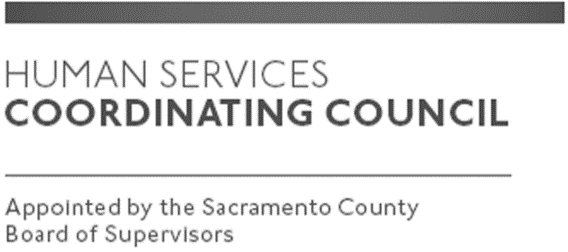 Sacramento CountyHuman Services Coordinating Council Main Council MeetingStaffed by Gloria Bedford, DCFASMeeting AgendaDecember 9, 2021, Noon Zoom Meeting
https://www.zoomgov.com/j/1618613883?pwd=ODI1bHNXWk8zdGpwTnFiSG5EQWFpdz09&from=addonMeeting ID: 161 861 3883Passcode: 197646Facilitator:	Raymond Kemp – Chair Meeting Invitees:HSCC Main Council Committee. This meeting is open to the public.TopicPresenterCall to OrderChairApproval of November 18, 2021 MinutesMembers2022 Executive Board Elections MembersDiscussion: ARPA FundingAllDiscussion: January Retreat/ExpectationsMembersChair ReportChairMember Advisory Board ReportsMembersPublic CommentsPublicAdjournChair